President Report 2024 AGM The 2023 financial year has been a good year for our club. We have done better than budget expectations throughout the year, whist constantly upgrading facilities and improving the building.A stable board has ensured the club operations are run smoothly by our very competent Secretary Manager.Our office staff, working with Jim Cowan, has kept the club finances on track and in good order.Our bar staff has been efficient and courteous, creating a very inviting atmosphere in the club.Our support for local sporting clubs and community groups has been well received; these organisations now hold many of their functions with us.Constant upgrades of our outdoor area have created a popular area for families and friendsWeekend entertainment has also been very successful.  We still have plans for long term improvements and are working with our sub branch on improving our lease agreement for the long term security of the club Much work has been done on the formulation of a new modern constitution and a notice of motion has been submitted to put that constitution to this meeting.We are a small club, the club with a view, but also a community minded club with amazing loyalty and support from our members.On behalf of the board, the management and the staff I thank you, our members, for your support over the year and look forward to another good year in 2024. Yours sincerely Les McAllisterPresident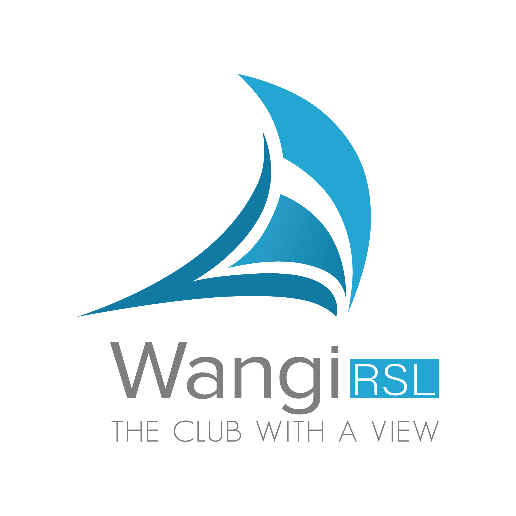      Wangi RSL The Club with a ViewWangi Wangi RSL Sub Branch Club LTD     Wangi RSL The Club with a ViewWangi Wangi RSL Sub Branch Club LTDABN: 20 001 020 784275 Watkins RoadWANGI WANGI NSW 2267Phone: 02 4975 1433 www.wangirsl.com.auABN: 20 001 020 784275 Watkins RoadWANGI WANGI NSW 2267Phone: 02 4975 1433 www.wangirsl.com.au